Waterford Historical Society,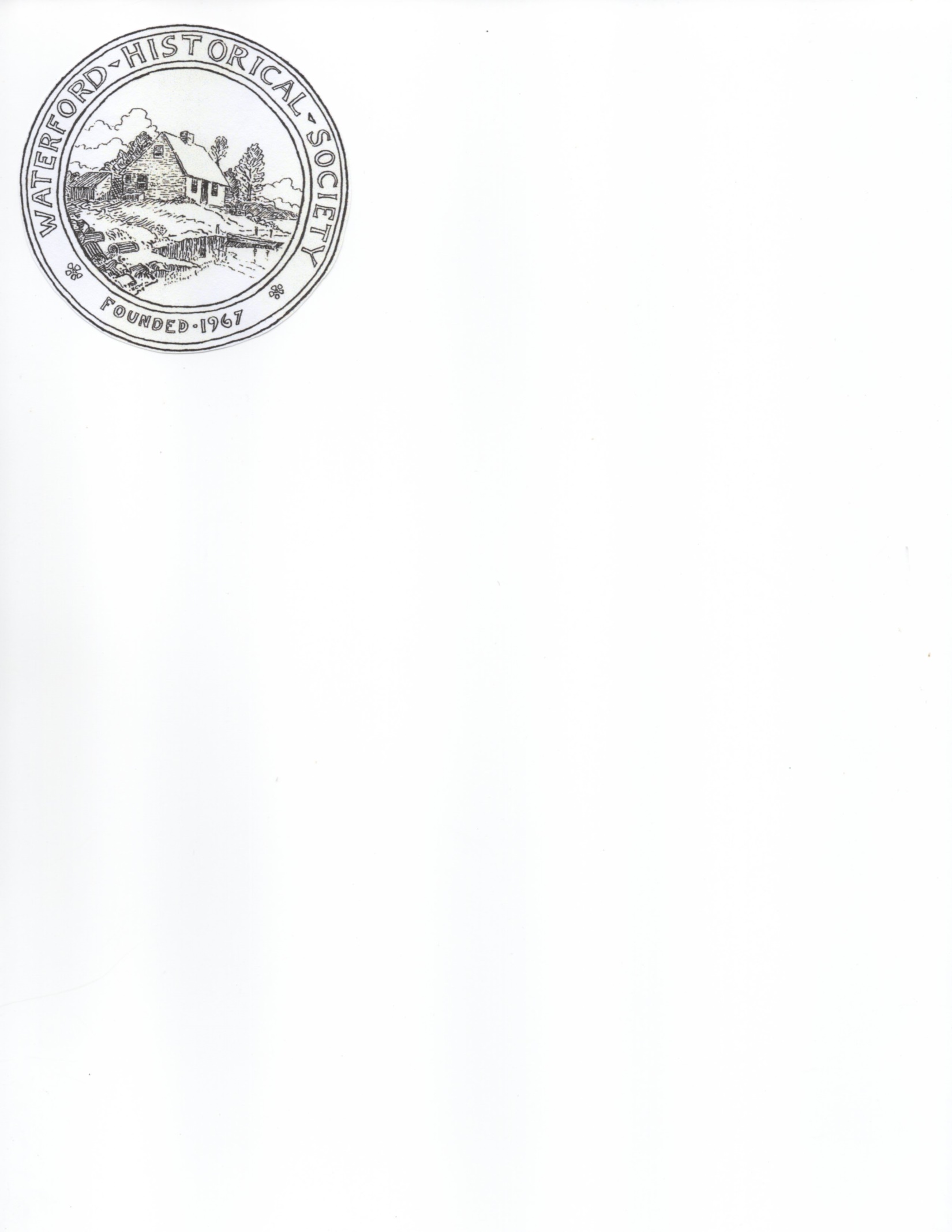 Inc.Membership FormPlease Check One:___	Student	$  5.00___	Individual	$ 20.00___	Household	$ 30.00___	Lifetime	$200.00ANNUAL DUES THROUGH YEAR ENDING JUNE 30, 2020   $_______Name(s):	___________________________________________Phone:	___________________________________________Address:	___________________________________________				(Street)	      	___________________________________________                 (City, State, Zip-code)Email:	___________________________________________---------------TEAR HERE--------------------------TEAR HERE-------------------------------Please mail your above completed form and check made payable to:
Waterford Historical Society, Inc.
 
P.O. Box 117
Waterford, CT 06385-0117Thank you for becoming a member of theWaterford Historical Society, Inc.!As a paid member of the Waterford Historical Society, you will receive email copies of the Society’s Newsletter, The Crier, advance notice of Public Events, discounts to Special Events, guided tours of our historical buildings at Historic Jordan Green (with advance appointment and always when open during Public Events), access to genealogical records (upon request) and many other benefits.Phone us at: 860-389-7529Visit our Website at: www.waterfordcthistoricalsociety.orgE-Mail us at: waterfordcthistoricalsociety@gmail.com